NAME: __________________________1. SCHOOL	 	1		2		3		4		5		6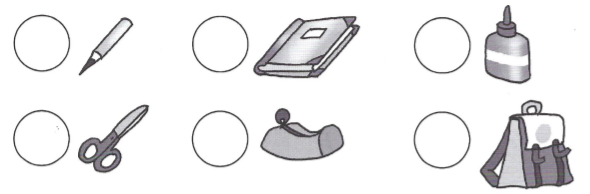 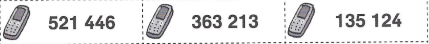 2. TELEPHONE NUMBERS 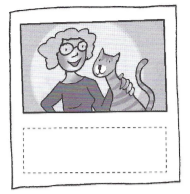 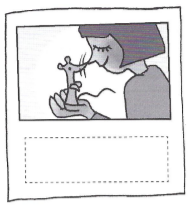 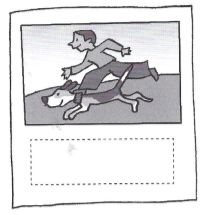 3. WHAT'S THE WEATHER LIKE?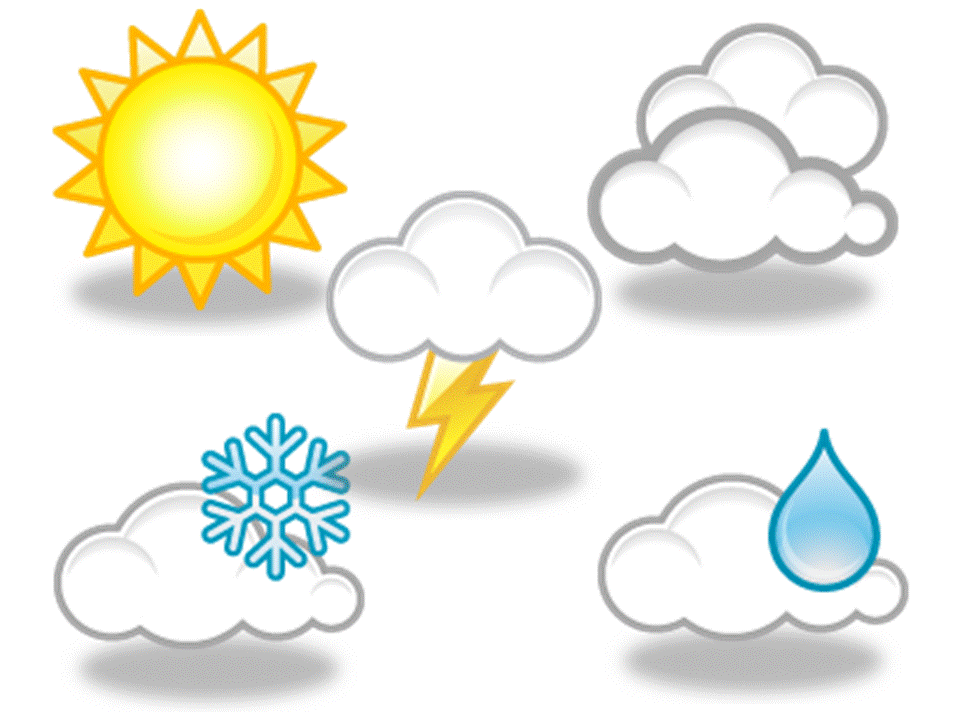 A)	B)4. COLOUR THE SHAPES	5. TOWN MOUSE AND COUNTRY MOUSE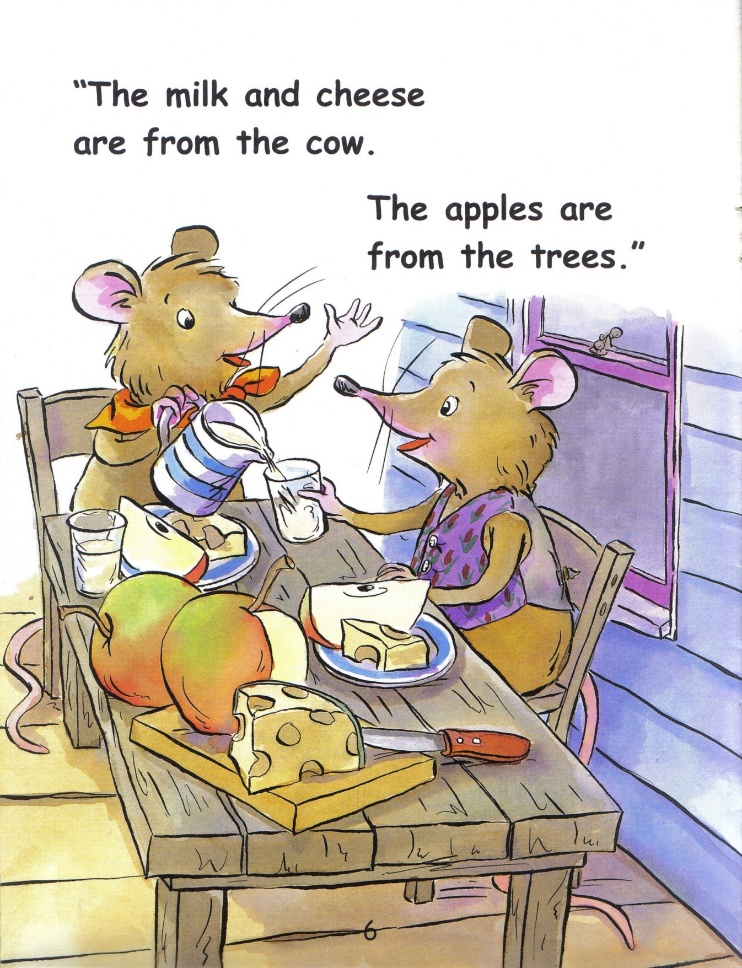 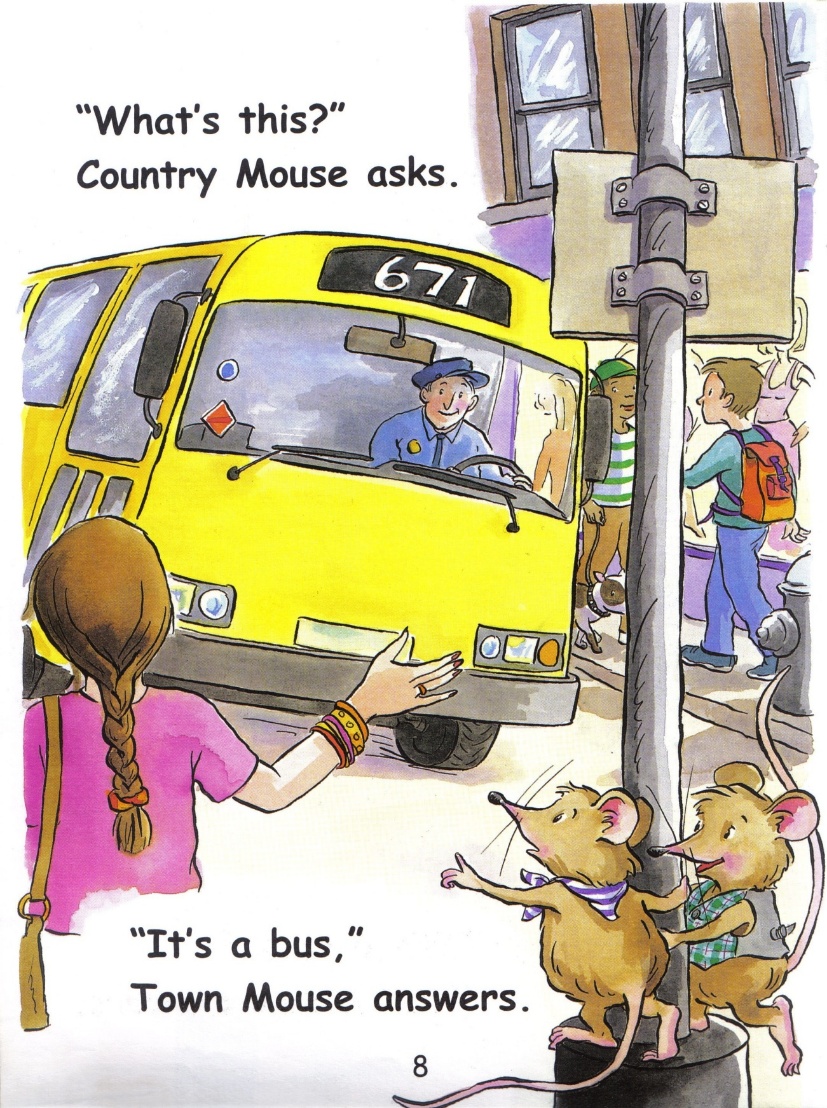 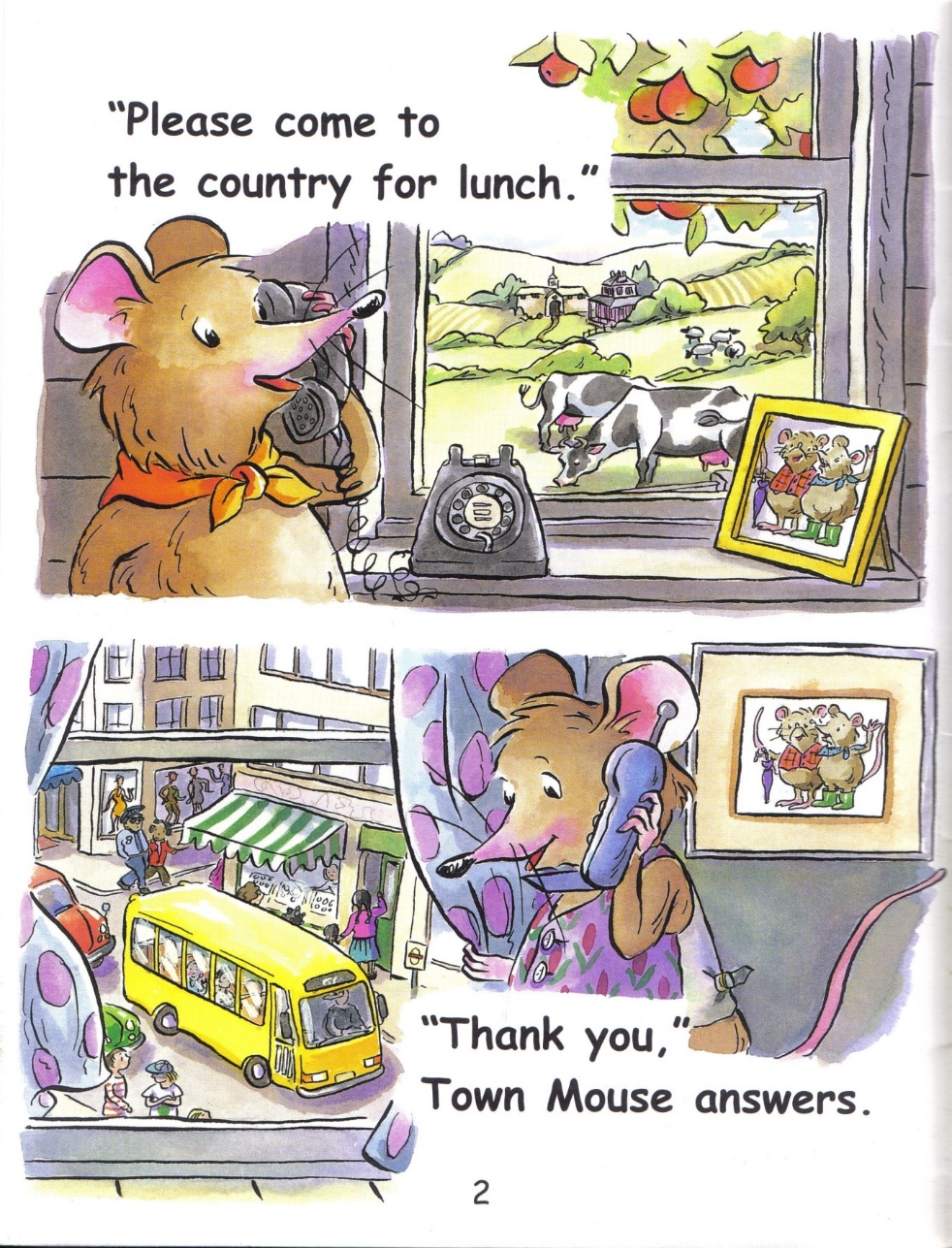 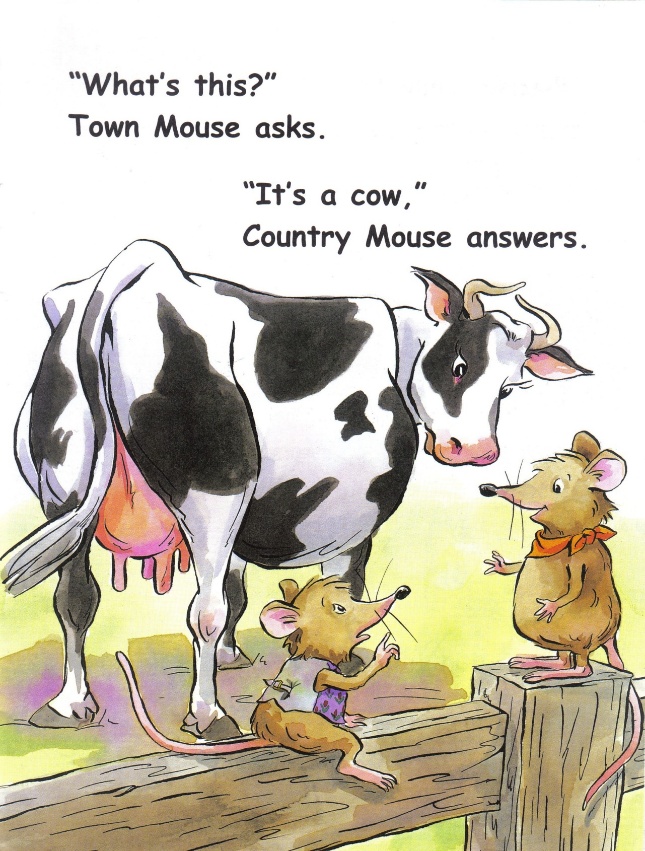 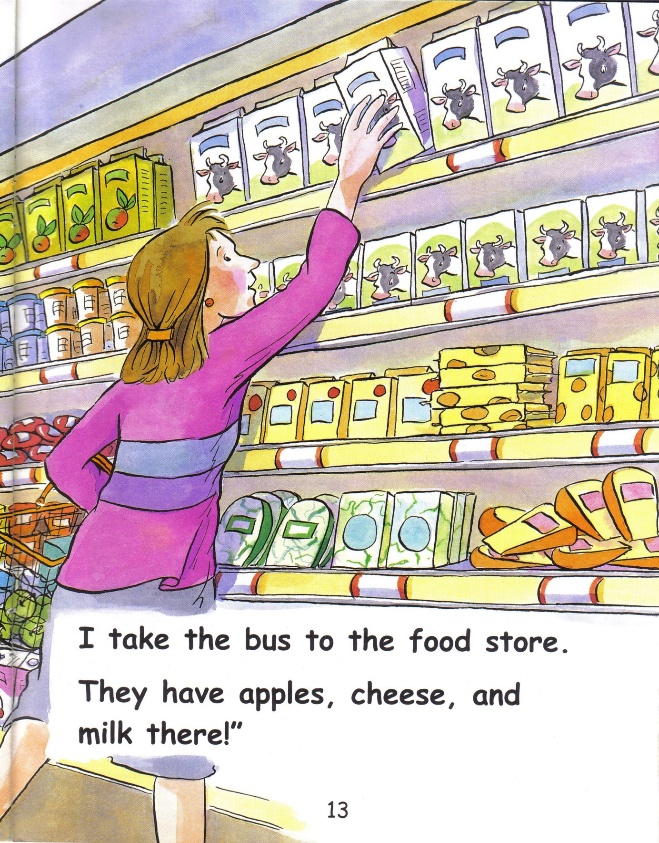 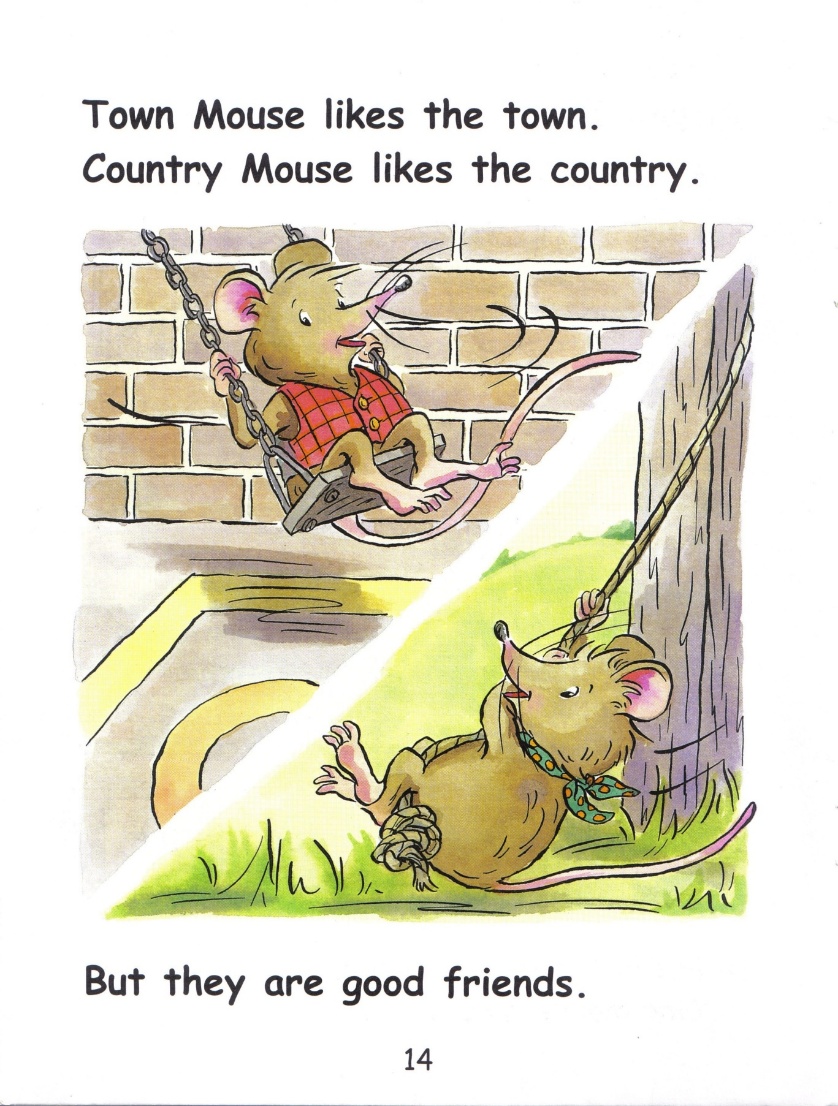 